Муниципальное автономное учреждение дополнительного образования ЗАТО Северск «Детская школа искусств»ПОЛОЖЕНИЕ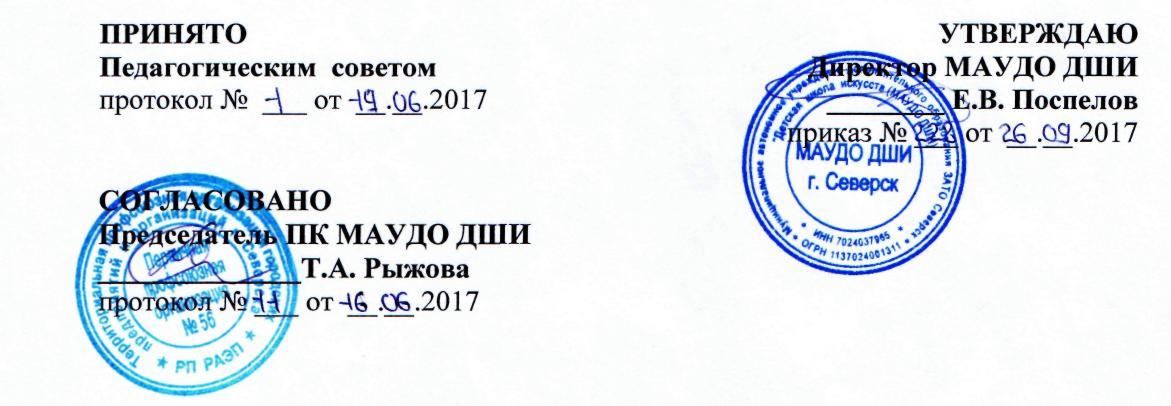 о расследовании и учете несчастных случаев с учащимися Муниципального автономного учреждения дополнительного образования ЗАТО Северск «Детская школа искусств»I. ОБЩИЕ ПОЛОЖЕНИЯ1.1.Настоящее Положение устанавливает порядок расследования, учета и оформления несчастных случаев с учащимися Муниципального автономного учреждения дополнительного образования ЗАТО Северск «Детская школа искусств» (далее – Учреждение).1.2.Расследованию и учету подлежат несчастные случаи: травмы; острые отравления, возникшие после воздействия вредных и опасных факторов; травмы из-за нанесения телесных повреждений другим лицом, поражения молнией: поражения в результате контакта с представителями флоры и фауны, а также иные повреждения здоровья при авариях и стихийных бедствиях, происшедших:1.2.1.Во время проведения занятий (в перерывах между ними) в соответствии с учебными планами.1.2.2.При проведении внеклассных, внешкольных и других мероприятий в выходные, праздничные и каникулярные дни, если эти мероприятия осуществлялись в присутствии преподавателей Учреждения, назначенного приказом директора1.2.3.Во время перевозок учащихся  к месту проведения мероприятий и обратно.1.3.Несчастный случай, происшедший с учащимся при обстоятельствах, указанных в п.1.2. настоящего Положения, в том числе и при нарушении пострадавшим дисциплины, подлежит расследованию и учету.1.4.Несчастный случай, происшедший во время учебного процесса, вызвавший у учащегося потерю работоспособности (здоровья) не менее одного дня в соответствии с медицинским заключением, оформляется актом формы Н-2 (приложение 1), регистрируется Учреждением в журнале регистрации несчастных случаев (приложение 2).1.5.Администрация Учреждения обязана выдать пострадавшему (его родителям или лицу, представляющему его интересы) акт формы Н-2 о несчастном случае, не позднее трех дней с момента окончания по нему расследования.1.6.Акт формы Н-2 подлежит хранению в архиве Учреждения в течение 45 лет.1.7.Ответственность за правильное и своевременное  расследование и учет несчастных случаев, составление акта формы Н-2, разработку и выполнение мероприятий по устранению причин несчастного случая несет директор Учреждения.1.8.Контроль за правильным и своевременным расследованием и учетом несчастных случаев, происшедших во время учебного процесса, а также выполнение мероприятий по устранению причин, вызвавших несчастный случай, осуществляют вышестоящие органы управления образованием.1.9.В случае отказа администрации школы в составлении акта формы Н-2, а также при несогласии пострадавшего (его родителей или другого заинтересованного лица) с содержанием акта формы Н-2 конфликт рассматривает вышестоящий орган образования в срок не более семи дней с момента подачи письменного заявления. Его решение является обязательным для исполнения администрацией Учреждения.При необходимости вышестоящий орган образования, пострадавший (лицо его заменяющее) запрашивает заключение технического инспектора труда, лечебно-профилактического учреждения об установлении факта несчастного случая, его обстоятельств и причин, определении круга лиц, допустивших нарушения правил по охране труда, стандартов безопасности труда.Заключение технического инспектора труда по несчастному случаю при конфликтной ситуации является обязательным для исполнения администрацией учреждения.1.10.Медицинское учреждение, в которое доставлен (находится на излечении) учащийся, пострадавший при несчастном случае, происшедшем во время учебно-воспитательного процесса, обязано по запросу директора Учреждения выдать медицинское заключение о характере повреждения.1.11.По окончании срока лечения пострадавшего (пострадавших) директор Учреждения направляет в вышестоящий орган управления образованием сообщение о последствиях несчастного случая (приложение 3).1.12.Ответственность за обеспечение безопасных условий учебного процесса в Учреждении несёт директор.1.13.Лицо, проводящее мероприятие, несет персональную ответственность за сохранение жизни и здоровья учащихся и воспитанников.1.14.Виновные в нарушении настоящего Положения, сокрытии происшедшего несчастного случая привлекаются к ответственности согласно действующему законодательству.II. Расследование и учет несчастных случаев2.1.О каждом несчастном случае, происшедшим с учащимися, пострадавший или очевидец несчастного случая немедленно извещает непосредственного руководителя учебного   процесса, который обязан: срочно организовать первую доврачебную помощь пострадавшему и его доставку в медпункт или другое лечебное учреждение, сообщить о происшедшем руководителю Учреждения или лицу его заменяющему, сохранить до расследования обстановку места происшествия (если это не угрожает жизни и здоровью окружающих и не приведет к аварии).Примечание: о несчастном случае, происшедшем во время выездных концертов, конкурсов, экскурсий или других мероприятий вне территории района руководитель проводимого мероприятия немедленно сообщает также органу управления образованием по месту происшествия.2.2.Руководитель Учреждения обязан немедленно принять меры к устранению причин, вызвавших несчастный случай, сообщить о происшедшем несчастном случае в вышестоящий орган управления образованием, родителям пострадавшего или лицам, представляющим его интересы и запросить заключение из медицинского учреждения о характере и тяжести повреждения у пострадавшего.2.3.Необходимо назначить комиссию по расследованию несчастного случая в составе: председатель комиссии – представитель руководства образовательного учреждения, органа управления образованием, члены комиссии – представитель учредителя образовательного учреждения, представитель администрации, лицо, ответственное за охрану труда или уполномоченный по охране труда, представитель педагогического коллектива.2.4.Комиссия по расследованию несчастного случая обязана:2.4.1.В течение трех суток провести расследовании обстоятельств и причин несчастного случая, выявить и опросить очевидцев и лиц, допустивших нарушения правил безопасности жизнедеятельности, по возможности получить; объяснение от пострадавшего.2.4.2.Составить акт о несчастном случае по форме Н-2 в 4-х экземплярах, разработать мероприятия по устранению причин несчастного случая и направить на утверждение руководителю соответствующего органа управления образованием.К акту прилагаются объяснения очевидцев, пострадавшего и другие документы, характеризующие состояние места происшествия несчастного случая, наличие вредных и опасных факторов, медицинское заключение и т.д.2.5.Руководитель образовательного учреждения, органа управления образованием в течение суток после окончания расследования утверждает четыре экземпляра акта формы Н-2 и направляет в Уаравление образования.Председатель Комитета образования в течение суток после окончания расследования утверждает четыре экземпляра акта формы Н-2 и по одному направляет: в образовательное учреждение, в архив органа управления образованием, пострадавшему (его родителям), инспектору по охране труда и здоровья.2.6. Несчастный случай, о котором пострадавший при отсутствии очевидцев не сообщил руководителю проводимого мероприятия или последствия от которого проявились не сразу, должен быть расследован в срок не более месяца со дня подачи письменного заявления пострадавшим (его родителями или лицами, представляющими его интересы). В этом случае вопрос о составлении акта по форме Н-2 решается после всесторонней проверки заявления о происшедшем несчастном случае с учетом всех обстоятельств, медицинского заключения о характере травмы, возможной причины ее происхождения, показаний участников мероприятия и других доказательств. Получение медицинского заключения возлагается на администрацию образовательного учреждения.2.7.Несчастный случай, происшедший во время проведения во время выездных концертов, конкурсов, экскурсий (примечание п.2.1. настоящего Положения), расследуется комиссией органа управления образованием, на территории которого произошел несчастный случай. При невозможности прибыть на место происшествия представителя Учреждения, с учащимся которого произошел несчастный случай, в состав комиссии включается представитель одного из учреждений, подведомственных органу управления образованием, проводящему расследование. Материалы расследования, включая акт по форме Н-2, направляются в орган управления образованием по месту нахождения учреждения.III. Специальное расследование несчастных случаев3.1Специальному расследованию подлежат:групповой несчастный случай, происшедший одновременно с двумя или более пострадавшими, независимо от тяжести телесных повреждений;несчастный со смертельным исходом.3.2.О групповом несчастном случае, несчастном случае со смертельным исходом руководитель учреждения обязан немедленно сообщить:вышестоящему органу управления образованием по субординации;родителям пострадавшего (лицам, представляющим его интересы);правоохранительным органам по месту, где произошел несчастный случай;в органы управления по труду.Сообщение передается по телефону или телеграфу по схеме (Приложение 4)Примечание: о групповом несчастном случае, несчастном случае со смертельным исходом, происшедшем во время выездных концертов, конкурсов, экскурсий или других мероприятий вне территории района (города), руководитель проводимого мероприятия немедленно сообщает органам управления образованием, в прокуратуру по месту происшествия, руководителю Учреждения.3.3. Специальное расследование группового несчастного случая и несчастного случая со смертельным исходом проводится комиссией в составе:председатель – руководитель вышестоящего органа или его заместитель;члены – заместитель руководителя Учреждения, ответственный за охрану труда  образовательного учреждения, государственный технический инспектор труда.3.4. Комиссия по специальному расследованию немедленно расследует несчастный случай, в течение 10 дней составляет акт специального расследования по форме (Приложение 5), оформляет другие необходимые документы и материалы.3.5. Материалы специального расследования должны включать:акт специального  расследования с приложением к нему копии акта формы Н-2 на каждого пострадавшего в отдельности, которые составляются в полном соответствии с выводами комиссии, проводившей специальное расследование;планы, схемы, фотоснимки места происшествия;протоколы опросов, объяснения очевидцев несчастного случая и других причастных лиц, а также должностных лиц, ответственных за соблюдение  норм и правил по охране труда;распоряжение об образовании экспертной комиссии и другие распоряжения;медицинское заключение  о характере и тяжести повреждения, причинённого пострадавшему, причинах его смерти;заключение экспертной комиссии (при необходимости) о причинах несчастного случая, результаты лабораторных и других исследований, экспериментов, анализов и т.п.;выписки из инструкций, положений, приказов и других актов, устанавливающих меры, обеспечивающие безопасные условия проведения учебно-воспитательного процесса и ответственных за это лиц.3.6.По требованию комиссии по специальному расследованию администрация обязана:пригласить для участия в расследовании несчастного случая специалистов-экспертов, из которых может создаваться экспертная комиссия;выполнить фотоснимки поврежденного объекта, места несчастного случая и предоставить другие необходимые материалы;произвести технические расчеты,  лабораторные исследования, испытания и другие работы;предоставить транспортные средства и средства связи, необходимые для расследования;обеспечить печатание,  размножение в необходимом количестве материалов специального расследования несчастного случая.3.7.Если у пострадавшего в период временного непосещения образовательного учреждения, явившегося следствием несчастного случая, наступила смерть, руководитель этого Учреждения в течение суток обязан сообщить об этом организациям, указанным в п. 3.2 настоящего Положения. Специальное расследование по данному несчастному случаю необходимо провести в десятидневный срок, если оно до этого не проводилось. Учет данного несчастного случая вести с момента наступления смерти.Примечание: Экспертная комиссия создается распоряжением председателя комиссии по специальному расследованию. Вопросы, требующие экспертного заключения и материалы с выводами экспертной комиссии оформляются письменно.3.8.Расходы на проведение технических расчетов, лабораторных исследований, испытаний и других работ приглашёнными специалистами оплачивает учреждение, где произошел несчастный случай.3.9.Председатель комиссии, проводившей специальное расследование несчастного случая, в десятидневный срок после его окончания направляет материалы в прокуратуру по месту, где произошел групповой несчастный случай, несчастный случай со смертельным исходом. Копии акта специального расследования, акта формы Н-2 (на каждого пострадавшего в отдельности) и приказа руководителя учреждения по данному несчастному случаю направляются в соответствующие органы управления образованием, Министерство образования РФ.З.10.Руководитель Учреждения, органа управления образованием по подчиненности обязан рассмотреть материалы специального расследования несчастного случая, издать приказ о выполнении предложенных комиссией мероприятий по устранению причин, приведших к несчастному случаю, и наказанию лиц, допустивших нарушения требований безопасности жизнедеятельности. О выполнении предложенных комиссией спецрасследования мероприятий руководитель учреждения письменно сообщает руководителю вышестоящего органа управления образованием, а по объектам, подконтрольным органам государственного надзора, — также их местным органам.3.11.Расследование группового несчастного случая с особо тяжелыми последствиями (при которых погибло 5 и более человек) проводится комиссией, назначаемой Министерством образования РФ. В состав комиссии наряду с ответственными работниками Министерства образования включаются специалисты Госинспекции Минобразования России, представители органов здравоохранения, Гострудинспекции, а при необходимости также представители органов государственного надзора. В необходимых случаях расследование несчастного случая проводится комиссией, создаваемой решением Правительства РФ.Приложение 1Форма Н-2Акт № . . . . . . . . . о несчастном случае с учащимсяучреждения системы образования Российской Федерации(составляется в 4 экземплярах)1. Наименование учреждения, где произошёл несчастный случай . . . . . . . . . . . . . . . . . . . . . . . . . . . . . . . . . . . . . . . .. . . . . . . . . . . . . . . . . . . . . . . . . . . . . . . . . . . . . . . . . . . . . . . . . . . . . . . . . . . . . . . . . . . . . . . . . . . . . . . . . . . . . . . . . . . . . . . .2.  Адрес учреждения . . . . . . . . . . . . . . . . . . . . . . . . . . . . . . . . . . . . . . . . . . . . . . . . . . . . . . . . . . . . . . . . . . . . . . . . . . . . .3. Фамилия, имя, отчество пострадавшего . . . . . . . . . . . . . . . . . . . . . . . . . . . . . . . . . . . . . . . . . . . . . . . . . . . . . . . . . . . . 4. Пол „мужской“, „женский“ (нужное подчеркнуть)5. Возраст (год, месяц, день рождения) . . . . . . . . . . . . . . . . . . . . . . . . . . . . . . . . . . . . . . . . . . . . .6. Учреждение, класс (группа), где обучается пострадавший . . . . . . . . . . . . . . . . . . . . . . . . . . . . . . . . . . . . . . . . . . . . .. . . . . . . . . . . . . . . . . . . . . . . . . . . . . . . . . . . . . . . . . . . . . . . . . . . . . . . . . . . . . . . . . . . . . . . . . . . . . . . . . . . . . . . . . . . . . . . . .7. Место, где произошёл несчастный случай . . . . . . . . . . . . . . . . . . . . . . . . . . . . . . . . . . . . . . . . . . . . . . . . . . . . . . . . . . .. . . . . . . . . . . . . . . . . . . . . . . . . . . . . . . . . . . . . . . . . . . . . . . . . . . . . . . . . . . . . . . . . . . . . . . . . . . . . . . . . . . . . . . . . . . . . . . . . .8. Фамилия, имя, отчество учителя, преподавателя, в классе которого произошёл несчастный случай. . . . . . . . . . . . . . . . . . . . . . . . . . . . . . . . . . . . . . . . . . . . . . . . . . . . . . . . . . . . . . . . . . . . . . . . . . . . . . . . . . . . . . . . . . . . . . . .9. Инструктаж по технике безопасности:       вводный инструктаж . . . . . . . . . . . . . . . . . . . . . . . . . . . . . . . . . . . .  (дата проведения)       инструктаж на рабочем месте . . . . . . . . . . . . . . . . . . . . . . . . . . . . . (дата проведения)10. Несчастный случай произошёл в . . . . . . . .  часов . . . . . . . . . . .  числа . . . . . . . . . . . . . . месяца . . . . . . . . . . . года11. Вид происшествия . . . . . . . . . . . . . . . . . . . . . . . . . . . . . . . . . . . . . . . . . . . . . . . . . . . . . . . . . . . . . . . . . . . . . . . . . . . . . .12. Подробное описание обстоятельств несчастного случая . . . . . . . . . . . . . . . . . . . . . . . . . . . . . . . . . . . . . . . . . . . . . . .. . . . . . . . . . . . . . . . . . . . . . . . . . . . . . . . . . . . . . . . . . . . . . . . . . . . . . . . . . . . . . . . . . . . . . . . . . . . . . . . . . . . . . . . . . . . . . . . . .. . . . . . . . . . . . . . . . . . . . . . . . . . . . . . . . . . . . . . . . . . . . . . . . . . . . . . . . . . . . . . . . . . . . . . . . . . . . . . . . . . . . . . . . . . . . . . . . . .13. Причины несчастного случая . . . . . . . . . . . . . . . . . . . . . . . . . . . . . . . . . . . . . . . . . . . . . . . . . . . . . . . . . . . . . . . . . . . . .. . . . . . . . . . . . . . . . . . . . . . . . . . . . . . . . . . . . . . . . . . . . . . . . . . . . . . . . . . . . . . . . . . . . . . . . . . . . . . . . . . . . . . . . . . . . . . . . . .14. Мероприятия по устранению причин несчастного случая15. Лица, попустившие нарушение правил охраны труда и техники безопасности (статьи, параграфы, пункты законоположений, нормативных документов, нарушенных ими) . . . . . . . . . . . . . . . . . . . . . . . . . . . . . . . . . . . . . . . . .. . . . . . . . . . . . . . . . . . . . . . . . . . . . . . . . . . . . . . . . . . . . . . . . . . . . . . . . . . . . . . . . . . . . . . . . . . . . . . . . . . . . . . . . . . . . . . . . .16. Очевидцы несчастного случая . . . . . . . . . . . . . . . . . . . . . . . . . . . . . . . . . . . . . . . . . . . . . . . . . . . . . . . . . . . . . . . . . . . .       Акт составлен в . . . . . . . .  часов . . . . . . . . . . .  числа . . . . . . . . . . . . . . месяца . . . . . . . . . . . года	Председатель комиссии (должность, подпись, расшифровка подписи)	. . . . . . . . . . . . . . . . . . . . . . . . . . . . . . . . . . . . . . . . . . . . . . . . . . . . . . . . . . .	Члены комиссии (должности, подпись, расшифровка подписи)	. . . . . . . . . . . . . . . . . . . . . . . . . . . . . . . . . . . . . . . . . . . . . . . . . . . . . . . . . . .	. . . . . . . . . . . . . . . . . . . . . . . . . . . . . . . . . . . . . . . . . . . . . . . . . . . . . . . . . . .17. Последствия несчастного случая18. Исход несчастного случая (пострадавший выздоровел, установлена инвалидность I, II, III группы, умер). . . . . . . . . . . . . . . . . . . . . . . . . . . . . . . . . . . . . . . . . . . . . . . . . . . . . . . . . . . . . . . . . . . . . . . . . . . . . . . . . . . . . . . . . . . . . . . . 	Руководитель учреждения (подпись, расшифровка подписи)	. . . . . . . . . . . . . . . . . . . . . . . . . . . . . . . . . . . . . . . . . . . . . . . . . . . . . .                                                                                                                                         Приложение 2 (страница 1)Муниципальное автономное учреждение дополнительного образования ЗАТО Северск «Детская школа искусств»ЖУРНАЛ РЕГИСТРАЦИИНЕСЧАСТНЫХ СЛУЧАЕВ С УЧАЩИМИСЯ МАУДО ДШИЖурнал начат_______________Журнал окончен_____________                                                                                                                                                                                                           Приложение (страница 2)Приложение 3Сообщениео последствиях несчастного случая с пострадавшим(фамилия, имя, отчество)(учреждение, класс, группа)по акту Н-2 № _________________ от «_____» ____________________20         г.              Последствия несчастного случая (по п.17 акта формы Н-2) пострадавший выздоровел; установлена инвалидность I, II, III группы; умер (нужное подчеркнуть).Руководитель     учреждения _________________________________________                                    (подпись, расшифровка, подпись) «_______» ________________ 20    __ г.Приложение 4Схема сообщения о групповом несчастном случае, несчастном случае со смертельным исходом_________________________________________________________(вышестоящий орган управления образованием)1. Учреждение (наименование, город, район, село, поселок).
2. Дата, время (местное), место происшествия, краткое описание обстоятельств, при которых произошел несчастный случай, и его причины.
3. Число пострадавших, в том числе погибших.
4. Фамилия, имя, отчество, возраст пострадавшего (погибшего).
5. Дата, время передачи сообщения, фамилия, должность лица, подписавшего и передавшего сообщение.Приложение 5 (страница 1)АКТспециального расследования несчастного случая(группового со смертельным исходом)происшедшего "__" _____ 20  _ г. в ____ час. ____ мин.(фамилия, имя, отчество пострадавших, наименование учреждения, вышестоящего органа управления образованием)Комиссия, назначенная___________________________________(приказ руководителя органа управления образованием, директора школы)в составе председателя ___________________________________(должность, место работы)и членов комиссии______________________________________(фамилия, имя, отчество, занимаемая должность, место работы)с участием приглашенных специалистов_____________________(фамилия, имя, отчество, занимаемая должность, место работы)произвела в период с "___" ____ по "___" ____ 20___ г. специальное расследование и составила настоящий акт.1. Сведения о пострадавшем (пострадавших)____________________________________________________________________________________________________ (Фамилия, имя, отчество, год рождения, класс, учебное заведение)2. Обстоятельства несчастного случая, несчастный случай с_______________________________________________________________________________________(проводимое мероприятие)Следует дать краткую характеристику места, где произошел несчастный случай, указать какие опасные и вредные факторы могли воздействовать на пострадавшего; описать действия пострадавшего и других лиц, связанных с несчастным случаем, изложить последовательность событий. Указать, что предшествовало несчастному случаю, как протекал учебно-воспитательный процесс, кто руководил этим процессом, что произошло с пострадавшим. Указать характер травмы, степень ее тяжести, предварительный диагноз и меры, принятые по оказанию первой помощи пострадавшему.3. Причины несчастного случая_______________________________________________________________________________________________________________Следует указать основные технические и организационные причины несчастного случая (отсутствие руководства, надзора за проведение учебно-воспитательного процесса); изложить, какие конкретно требования законодательства о труде, должностных инструкций по безопасному проведениюПриложение 5 (страница 2)работ, мероприятий нарушены (дать ссылку на соответствующие статьи, параграфы, пункты), а также нарушения государственных стандартов; указать, какие опасные и вредные факторы превышали допустимые нормы или уровни.4. Мероприятия по устранению причин несчастного случая. Мероприятия, предложенные комиссией, могут быть изложены в предлагаемой форме.НаименованиеСроки исполненияИсполнитель мероприятия5. Заключение комиссии о лицах, допустивших нарушение правил охраны труда и техники безопасности. В этом разделе следует указать нарушения правил охраны труда и техники безопасности и назвать лиц, ответственных за свои действия и бездействия, которые привели к несчастному случаю, указать статьи, параграфы, пункты законоположений, нормативных документов по охране труда, должностных инструкций, других нормативных документов, не соблюденные этими лицами.В заключительной части акта дается перечень прилагаемых к нему материалов расследования в соответствии с п.2 Положения.Председатель комиссии(подпись, дата)Члены комиссии(подпись, дата)№ п/пНаименование мероприятияСрок исполненияИсполнительОтметка о выполненииДиагноз по справке лечебного учрежденияОсвобожден от посещения учебного учреждения с . . .  по . . . Число дней непосещения учреждения в рабочих днях№п/пДата, время несчаст-ного случаяФамилия, имя, отчество пострадавшегоклассМесто несчастного случая, кабинет, лаборатория, коридор, мастер-ские и т.д.Вид происшествия приведший к несчастному случаюКраткие обстоятель-ства и причины несчастного случаяДата состав-ленияН-1Н-2Последст-вия несчаст-ного случаяИсход несчаст-ного случаяПринятые мерыДиагноз по справке лечебного учрежденияОсвобожден от учебы(посещения учреждения)с______ по __________Число дней непосещения учреждения (в рабочих днях)